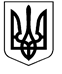 МІНІСТЕРСТВО  ОСВІТИ  І  НАУКИ  УКРАЇНИОДЕСЬКИЙ  МОРЕХІДНИЙ  ФАХОВИЙ КОЛЕДЖМОРСЬКОГО ТА РИБОПРОМИСЛОВОГО ФЛОТУІМЕНІ  ОЛЕКСІЯ  СОЛЯНИКАвул. Мечникова, . Одеса,  65007           				                   тел. (048) 705 – 80 – 72e-mail:  omurp_sayt@ukr.net       веб-сайт: //https: //omcfi.od.ua/ua/contact          код  ЄДРПОУ  39648028________________________________________________________________________________________________	Процедура закупівлі скасовується внаслідок помилки при публікації.                        Тетяна Кічук, (048)705-80-01